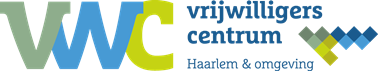 Vrijwilligersovereenkomst Vrijwilligerscentrum Haarlem e.o.(versie juli 2020)De stichting Vrijwilligerscentrum Haarlem en omgeving, vertegenwoordigd door 
Chris Rabbers, projectcoördinator, en de vrijwilliger   …….         , geboren op ………..zijn het volgende overeengekomen:Artikel 1De vrijwilliger zal ten behoeve van het VWC met ingang van……………  activiteiten verrichten in de functie van ………………………         De vrijwilliger gaat de volgende werkzaamheden verrichten:Artikel 2De vrijwilliger is voor het verrichten van de activiteiten in principe minimaal …. uur
per week beschikbaar, op in onderling overleg vastgestelde dagen en tijdstippen namelijk….. Tevens neemt de vrijwilliger deel aan vrijwilligersoverleggen.Artikel 3Bij het aangaan van de overeenkomst wordt een proeftijd in acht genomen van twee maanden.Artikel 4De vrijwilliger ontvangt een onkostenvergoeding op declaratiebasis van € 1,- per uur.Artikel 5In geval van verhindering (ziekte, vakantie) van de vrijwilliger zal deze tijdig het VWC op de hoogte brengen. Zo mogelijk probeert de vrijwilliger een vervanger te regelen of onderling te ruilen.Artikel 6De vrijwilliger bepaalt in overleg met de projectcoördinator van het VWC  de inhoud van de activiteiten, rekening houdend met de kennis en vaardigheden van de vrijwilliger. Artikel 7De vrijwilliger wordt begeleid door de projectcoördinator (beroepskracht) van het VWC.Artikel 8De vrijwilliger is verantwoordelijk voor het naar behoren uitvoeren van de taken die zij/hij op zich heeft genomen, dit ter beoordeling door de projectcoördinator.Artikel 9Ingeval van wanprestatie of als gehandeld is in strijd met de omgangsregels is het VWC gerechtigd om de overeenkomst met onmiddellijke ingang stop te zetten. Artikel 10In geval van geschillen tussen de vrijwilliger en een of meerdere andere vrijwilligers en/of medewerkers zal de kwestie worden voorgelegd aan de projectcoördinator. Als zij er samen niet uitkomen worden de directie en het bestuur hierbij betrokken.
 Artikel 11De vrijwilligers zijn verzekerd voor wettelijke aansprakelijkheid (WA). Tevens is een collectieve ongevallenverzekering afgesloten door de Gemeente Haarlem.Artikel 12De vrijwilliger gaat akkoord met de plicht tot geheimhouding omtrent alles wat haar/hem ter ore of ter inzage is gekomen over een andere vrijwilliger, medewerker, en/of organisatie bij het uitoefenen van het werk. Tevens heeft de vrijwilliger zich te houden aan het vrijwilligersbeleid, het huishoudelijk reglement en de omgangsregels van het VWC.Artikel 13Zowel het VWC als de vrijwilliger nemen bij het beëindigen van deze overeenkomst een opzegtermijn van vier weken in acht.Wanneer daaraan niet kan worden voldaan, dient de vrijwilliger het werk zorgvuldig over te dragen, dan wel af te ronden. 
Op verzoek wordt een getuigschrift opgesteld.Artikel 14Op deze overeenkomst is Nederlands recht van toepassing.  
Getekend op Namens de organisatie                                                            De vrijwilligerNaam:                                                                                         Naam: